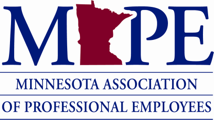 BOARD OF DIRECTORS MINUTES18 June 20218:30am – 4:30pmMeeting called to order at 8:35 amRoll CallPresent:Region 1 Darci Wing, Region 2 Lisa Lazaretti (alternate), Region 3 Mark Snyder, Region 4 Chris Smith, Region 5 Vernitta Moore, Region 6 Jason Broberg, Region 7 Axelina Swenson, Region 8 Ken Rodgers, Region 9 Carrie Klumb, Region 10 Jackie Blagsvedt (after roll), Region 11 Jessica Raptis, Region 12 Philip Meixner (alternate), Region 13 Lois Tucke, Region 14 Ann Adkisson, Region 15 Bryan Kotta, Region 16 Laura Czech (alternate), Region 17 Mike Terhune, Region 18 Tim Beske, Region 19 Beth Zabel, Region 20 Angela Christle, Region 21 Vanessa Vogel, SW President Megan Dayton, SW VP Angela Halseth, SW Treasurer Todd Maki, SW Secretary Lynn Butcher, Organizing Council Chair Sarah Evans, Political Council Chair Cathleen Cotter Guests: OPEIU – OBA Alex Erickson, Thu Phan, Sarah Sinderbrand, Jerry Jeffries, John FerraraDirector Adkisson volunteered to track attendees. Board orientationNew and current Board members received orientation to the Board, including fiduciary responsibilities, policy governance model, board roles, workgroups, and finances.Member commentsNo member comments for JuneBoard member recognitionNewly vacating Board members were recognized for their contributions. Approve consent agendaM(Kotta)SP to approve the consent agenda.  ConsensusAppointmentsM(Rodgers)SP to approve the M&C appointments in the board packet. Consensus.Governance decisions Coalition Building Workgroup charterM(Rodgers)S that authority to allocate dollars be suspended until the Coalition Building Workgroup has developed and shared with the board the criteria they will be using to make decisions. ConsensusMotion maker acknowledged that this motion would not affect decisions the Workgroup has already made and/or monies that have already been allocated. M(Rodgers)SP to approve the Coalition Building Workgroup charter.  Consensus. Hiring policyM(Wing)SP to adopt the hiring policy as written.  Consensus. Strategic plan RFPM(Wing)SP to adopt the RFP as written with the following additions: accessibility requirements for both the proposals and final product using State of Minnesota accessibility guidelines (WCAG 2.0 and Section 508); and specific permission for the consultant to suggest and survey members on topics they feel would be helpful based on conversations with MAPE (Phase 1). ConsensusState of the UnionTactical goals document reviewed; will be sent to the Board. ERC requestM(Maki)SP to move $15K from the training budget to the ERC budget to cover lost time and registration to send the Statewide VP and 21 Chief Stewards to the Labor Arbitration Institute Conference 2021. ConsensusDA resolution 3M(Rodgers)SP to move the resolution forward from the Board of Directors to Delegate Assembly 2021. Consensus. Political CouncilOverview of the work of the Political Council and the legislative priorities; overview of upcoming council plans. Reminder of legislative priorities approved by the BOD in January. Organizing CouncilOverview of the ongoing and planned work of the Organizing Council as outlined in the Organizing Council report in the board packet. Reminder of the MAPE Scholarships and June 30, 2021 deadline for applying. Member comments discussionThe Board is encouraged to forward their ideas to President Dayton for future discussion. M(Wing)SP to adjourn at 4:26 pm ConsensusStanding Rules:Time Certain Adjournment: No later than 4:30 PM. Extensions in ½ hour increments, require a 2/3 vote to extend.Debate is limited to 3 speakers for and 3 speakers against the motion on the floor.To amend or rescind 2/3 vote is required. Majority required for suspension.Consent Agenda:MinutesMAPE Board of Directors 2021-05-21MAPE Executive Committee 2021-05-27MAPE Executive Committee 2021-06-04MAPE Executive Committee 2021-06-11ReportsPresidentVice PresidentTreasurerSecretaryOrganizing CouncilPolitical Council – no reportMeet and Confer – no reportPACRegions – no reportCommitteesBuilding Corp. – no reportCoalition Building WorkgroupDelegate Assembly planning taskforceDiversity and Belonging CommitteeFinance WorkgroupGovernance WorkgroupHiring/Selection Committee – no reportIAF Workgroup – no reportPolitical Fund Oversight WorkgroupTechnology Advisory Taskforce Staff materials